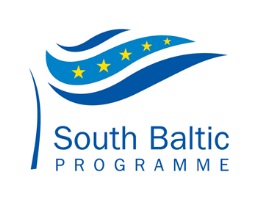 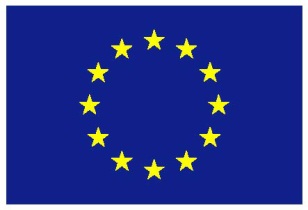 Transfer kompetencji morskich, technologii i wiedzydla LNG w regionie Morza Południowego BałtykuMARTECH LNGSzczecin, dn. 04.04.2014Dotyczy: Przetargu nr AG/DK/10/2014 na dostawę materiałów biurowych oraz eksploatacyjnych do sprzętu drukującego i kopiującego w ramach projektu Transfer kompetencji morskich, technologii i wiedzy dla LNG w regionie Morza Południowego Bałtyku MarTech LNG realizowanego w Akademii Morskiej w Szczecinie.I.  	Działając na podstawie art. 92 ustawy z dnia 29 stycznia 2004r.  Prawo zamówień publicznych, informujemy 
o wynikach postępowania.       W zakresie zadania 1 wybrano ofertę:PHU „RAKPOL” SPÓŁKA JAWNA ul. Sikorskiego 31, 70-313 SzczecinOferta uzyskała 100 punktów w jedynym kryterium oceny ofert jakim jest cena,Cena oferty wyniosła 1.221,66 zł bruttoW zakresie zadania 2 wybrano ofertę:ITSS EUROPE Sp. z o.o., 00-203 Warszawa, ul. Bonifraterska 17Oferta uzyskała 100 punktów w jedynym kryterium oceny ofert jakim jest cena,Cena oferty wyniosła 6.052,36 zł bruttoII. Poniższa tabela zawiera ceny oraz punktację ofert w przedmiotowym postępowaniu, gdzie jedynym kryterium oceny była cena.Punktację obliczono według następującego wzoru:(Cena najniższej oferty / Cena badanej oferty) x 100 = liczba punktów za kryterium cena.III.           Jednocześnie Zamawiający informuje, iż zawarcie umowy w sprawie zamówienia publicznego 
w przedmiotowym postępowaniu, zgodnie z art. 94 ust 2 pkt 3a ustawy Prawo zamówień publicznych, nastąpi niezwłocznie licząc od dnia przesłania zawiadomienia o wyborze najkorzystniejszej oferty. O terminie podpisania umowy wygrywający Wykonawca zostanie powiadomiony telefonicznieZestawienie ofert po badaniu do przetargu AG/DK/10/2014Zestawienie ofert po badaniu do przetargu AG/DK/10/2014Zestawienie ofert po badaniu do przetargu AG/DK/10/2014Zestawienie ofert po badaniu do przetargu AG/DK/10/2014                                                 nr oferty                                                 nr oferty                                                 nr oferty                                                 nr oferty                                                 nr oferty                                                 nr oferty                                                 nr oferty                                              nazwa firmy                                              nazwa firmy                                              nazwa firmy                                              nazwa firmy                                              nazwa firmy                                              nazwa firmy                                              nazwa firmy11233333   ITSS EUROPE Sp. z o.o., 
00-203 Warszawa, ul. Bonifraterska 17   ITSS EUROPE Sp. z o.o., 
00-203 Warszawa, ul. Bonifraterska 17„BIURO PLUS-Kitta i Spółka” sp. j. ul. Królowej Korony Polskiej 25,           70-485 Szczecin, fax. 91 33 30 204PHU „RAKPOL” SPÓŁKA JAWNA ul. Sikorskiego 31,              70-313 SzczecinPHU „RAKPOL” SPÓŁKA JAWNA ul. Sikorskiego 31,              70-313 SzczecinPHU „RAKPOL” SPÓŁKA JAWNA ul. Sikorskiego 31,              70-313 SzczecinPHU „RAKPOL” SPÓŁKA JAWNA ul. Sikorskiego 31,              70-313 SzczecinPHU „RAKPOL” SPÓŁKA JAWNA ul. Sikorskiego 31,              70-313 Szczecin1cena--1.229,141.221,661.221,661.221,661.221,661.221,661pkt--99,391001001001001002cena6.052,366.052,367.154,887.115,627.115,627.115,627.115,627.115,622pkt10010084,5985,0685,0685,0685,0685,06